Рекомендации о необходимости соблюдения лесного законодательства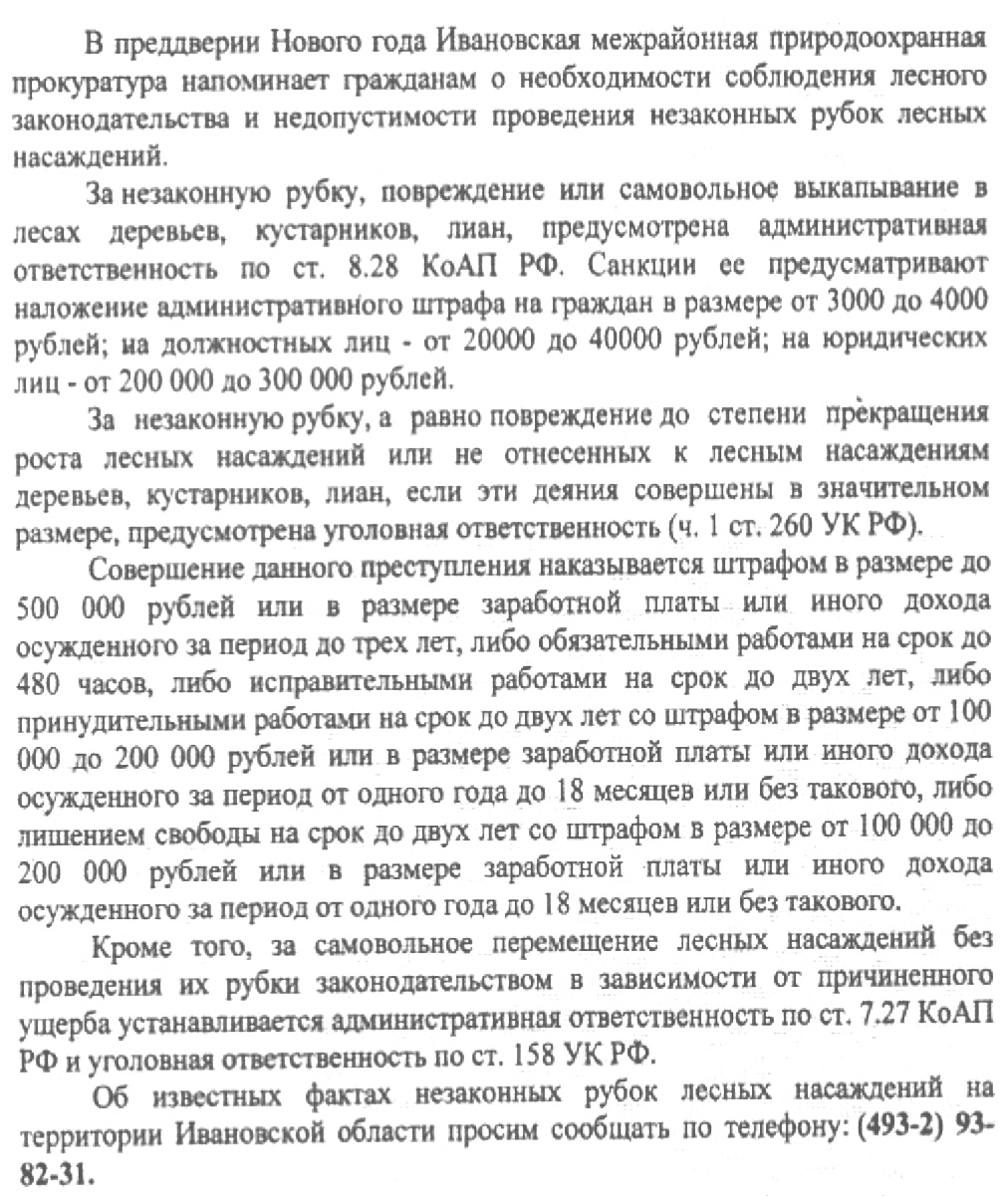 